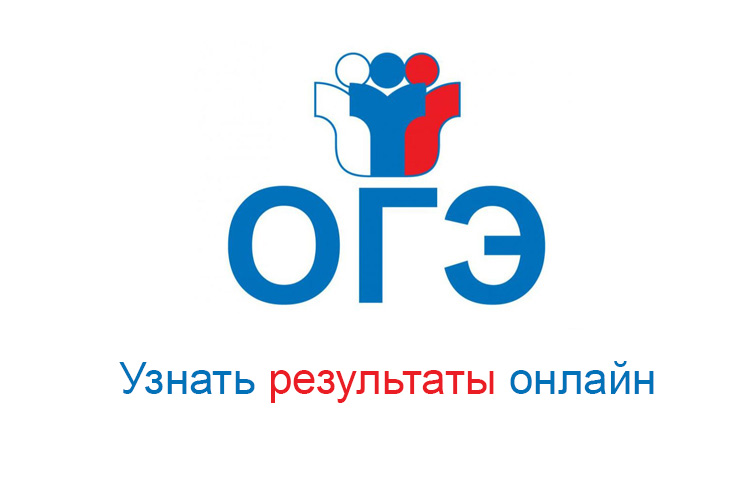 Официальный сайт ОГЭCheck.oge.edu.ru